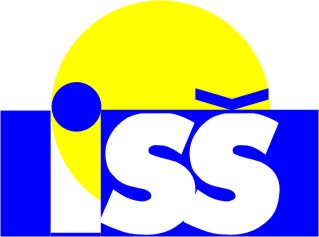 INTEGROVANÁ STŘEDNÍ ŠKOLA CENTRUM ODBORNÉ PŘÍPRAVYA JAZYKOVÁ ŠKOLA S PRÁVEM STÁTNÍ JAZYKOVÉ ZKOUŠKYVALAŠSKÉ MEZIŘÍČÍO b j e d n a c í   l i s t   č.  ISŠ / 44 / 2017Adresa dodavatele:    Aleš Durník                                     Nedakonice 455                                      687 38  NedakoniceObjednáváme u Vás   administraci IROP dle přiložené  nabídky s fakturací v roce 2017 ve výši 30.000,- Kč a v roce 2018 v částkách 14.000 a 15.000,- Kč.Zboží zašlete na adresu: Integrovaná střední škola – Centrum odborné přípravy a Jazyková škola s právem státní jazykové zkoušky Valašské Meziříčí, Palackého 49 757 01  Valašské MeziříčíVyřizuje:  Mgr. Petr Pavlůsek		tel:  571 685 227			E-mail:   	ppavlusek@isscopvm.czDaňový doklad vystavte na:Integrovaná střední škola – Centrum odborné přípravy a Jazyková škola s právem státní jazykové zkoušky Valašské Meziříčí, Palackého 49, 757 01  Valašské MeziříčíBankovní spojení: Komerční banka Valašské Meziříčí 	č. účtu:      	 25730851/010	IČ:     00851574                                                                        DIČ:   CZ00851574	Valašské Meziříčí, 21.9.2017 	 	Mgr. Petr Pavlůsek			Ředitel školy